        [АРАР                                                                                 р е ш е н и еО внесении изменений в решение Совета сельского поселения Старокалмашевский сельсовет  муниципального района Чекмагушевский район Республики Башкортостан от 24.06.2015 г. № 186» О внесении изменений в структуру Администрации сельского поселения Старокалмашевский сельсовет муниципального района Чекмагушевский район Республики Башкортостан»	Совет сельского поселения Старокалмашевский сельсовет муниципального района Чекмагушевский район Республики Башкортостан решил:Внести изменения  с 01.01.2020 г. в структуру Администрации сельского поселения Старокалмашевский сельсовет муниципального района Чекмагушевский район Республики Башкортостан и утвердить графическую структуру Администрации сельского поселения Старокалмашевский сельсовет муниципального района Чекмагушевский район Республики Башкортостан в редакции, согласно приложению  к настоящему решению.Настоящее решение опубликовать на информационном стенде и разместить на официальном информационном сайте администрации сельского поселения.Глава сельского поселения                                    А.А.Еникеевс.Старокалмашево20 декабря 2019 года№ 30Приложение к решению Совета сельского поселения Старокалмашевский сельсоветмуниципального района Чекмагушевский район Республики Башкортостан от 20 декабря  2019 года № 30СТРУКТУРА АДМИНИСТРАЦИИ СЕЛЬСКОГО ПОСЕЛЕНИЯ СТАРОКАЛМАШЕВСКИЙ СЕЛЬСОВЕТМУНИЦИПАЛЬНОГО РАЙОНА ЧЕКМАГУШЕВСКИЙ РАЙОН РЕСПУБЛИКИ БАШКОРТОСТАН Итого по Администрации:Глава сельского поселения   	–   1Управляющий делами           	–   1 Специалист 1 категории       			    –   1Водитель автомобиля           		    –   1Уборщица                                		    – 0,5Всего:                                       			    – 4,5Из них: муниципальных должностей                        -   1муниципальных служащих                           –   2Техперсонал                           			    – 1,5Примечание: Глава сельского поселения является председателем Совета и главой администрации.БАШ[ОРТОСТАН  РЕСПУБЛИКА]ЫСА[МА{ОШ  РАЙОНЫ муниципаль районЫНЫ@  И*КЕ [АЛМАШ АУЫЛ СОВЕТЫ АУЫЛ  БИЛ^м^]Е СОВЕТЫ 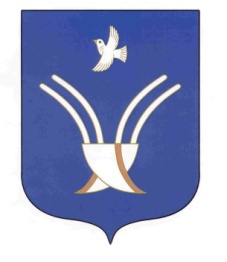 Совет сельского поселенияСТАРОКАЛМАШЕВСКИЙ сельсоветмуниципального района Чекмагушевский район Республики Башкортостан